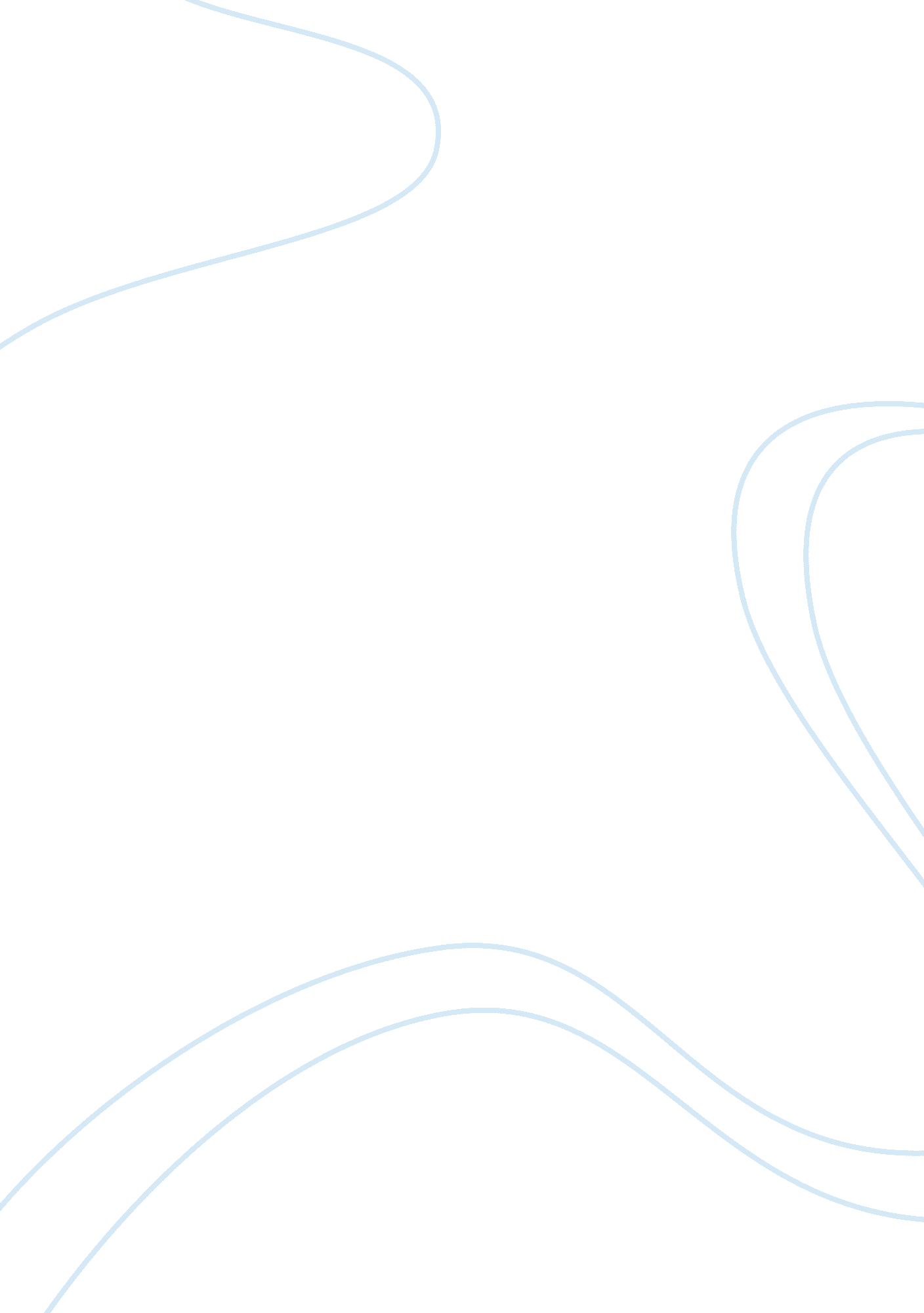 Assessments and childrenEducation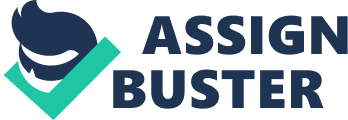 Early Childhood Education Many parents in the current world prefer to take their children for early childhood education for faster development of their minds. Early childhood education has enhanced children to learn about themselves, about their culture and to communicate in their local languages. To achieve learning goals, educators have to be committed and should use proper assessing tools that will enable the children to acquire knowledge. 
Early childhood education is gaining roots very fat in many countries in the world, although it is not compulsory in most of these countries. Teachers in early childhood education should be very committed, as children require extra care and the teacher should be very attentive to ensure that the children really understand what they have learnt in class. Additionally, the teacher should be ready to communicate as he or she has to inform parents about the progress of their children, has to communicate with children to ensure that they understand, and has to report to the school management (Childcare Education Institute Para. 1-7). 
Teachers use several tools to assess the progress of the pupils and one assessing tool used is a review and reflection tool. This tool assesses and reflects on the progress the knowledge that children have acquired in class and enables the teacher to come with strategies to handle each child. The advantage of this assessment tool is that it makes children to be keen on the things learnt in class and promotes the relationship between the teacher and the child. Additionally, there are high expectations of children understanding the lessons learnt in class through reflections (Flottman, Stewart, and Collette 6-12). In conclusion, early childhood education has been vital in molding children about life and the teachers in early childhood education should be committed and use the right tools to ensure that children understand things learnt in class. 
Works Cited 
Childcare Education Institute. This Month’s Theme: Teachers’ Roles And Responsibilities. 27 Jan. 2013. Web. 28 Jan. 2014. < http://www. cceionline. edu/newslett: Rs/August_08. html>. 
Flottman Rachel, Stewart Lucinda and Collette Tayler. Practice Principle 7: Assessment for Learning and Development. 2011. Web. 28 Jan. 2014. . 